Évaluation de calcul mental CM1, leçon CAL 6 Parties 1 à 4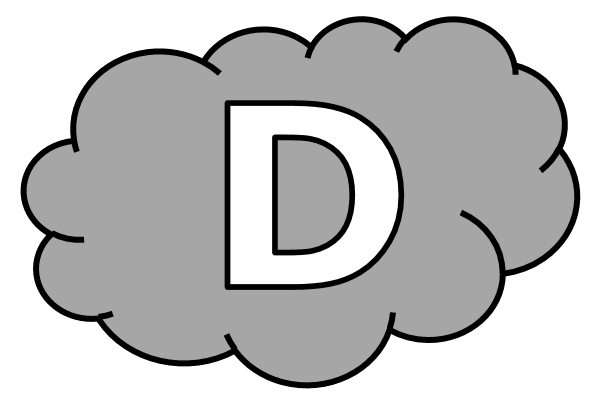 Écris seulement le résultat.CAL 6n°CompétenceScoreÉvaluationÉvaluationÉvaluationÉvaluationSignatureCAL 61Je connais les tables d’addition de 0 à 5./5AARECANACAL 62Je connais les tables d’addition de 0 à 9./5AARECANACAL 63Je sais multiplier un entier par 10, 100./5AARECANACAL 64Je sais calculer le complément à la dizaine supérieure./5AARECANAa)4 + 5 = .........7 + 3 = .........6 + 2 = .........8 + 4 = .........6 + 0 = .........b)8 + 8 = .........9 + 7 = .........2 + 6 = .........5 + 9 = .........3 + 7 = .........c)821 x 10 = .........33 x 100 = .........148 x 100 = .........1 050 x 10 = .........720 x 10 = .........d)64 + ......... = 70327 + ......... = 330891 + ......... = 900158 + ......... = 160416 + ......... = 420